            Муниципальное бюджетное общеобразовательное учреждение                         «Парапинская средняя общеобразовательная школа»Песни войны-песни ПобедыУчебно -  исследовательская работаВыполнил: Петайкин Максим ученик 1классаРуководитель: Купряшкина Антонина Максимовна учитель начальных классов    Парапино2020 г. Оглавление:1. Введение-----------------------------------------------------------------------------      с. 3           2. Основная часть--------------------------------------------------------------------- с. 4 - 5- ознакомление с песней- результаты исследования- практическая деятельность- создание песен3. Заключение-------------------------------------------------------------------------      с. 54. Библиографический список ----------------------------------------------------      с. 55. Приложение -----------------------------------------------------------------------      с. 6 Введение.В годы Великой Отечественной войны песня духовно наполняла нелёгкую фронтовую жизнь и наделяла её высоким смыслом.1.Песни вели в бой.2.Песни помогали выстоять и победить.3.Песни подбадривали воинов весёлой шуткой, грустили вместе с ним о родных.4.Песни - прямое свидетельство непосредственного участника тех грозных событий.Если песня, значит рядом друг,Значит, смерть отступит, забоится…И казалось, нет войны вокруг,Если песня над тобой кружится.Актуальность: В 2020 году празднуется 75-летие со дня Победы.Мне стало интересно, когда же люди, отдавшие все силы для Победы, успевали ещё сочинять песни?Цель исследования:  познакомиться с историей возникновения песен времён Великой Отечественной войны.3. Задачи моей работы:-выяснить, что знают ученики о песенном творчестве периода Великой Отечественной войны;-систематизировать песни, написанные во время Великой Отечественной войны в соответствии с тематикой и их содержанием;-назвать самые военные песни, популярные в наше время.4. Гипотеза: военная песня способна морально помочь солдатам на войне.5. Объект исследования: песни периода Великой Отечественной войны.6.Методы исследования:опрос, наблюдение за использованием и исполнением военных песен в современных массовых праздниках, средствах массовой информации изучение и анализ литературных и музыкальных текстов военных песен и Интернет ресурсов.7. Ожидаемые результаты:узнать какие песни вели нашу страну к Победе, их авторов и историю создания песен.Опрос на тему:«Какие песни Победы вы знаете?» Катюша День Победы. Журавли. Синий платочек. Священная война.«Кто их автор?»Не знаюЗнаю«Где звучат эти песни сегодня?»На телевиденииНа уроках музыкиПрактическая деятельность.При исследовании проблем военной песни, я выявил разнообразие песенных произведений этого жанра. Я разделил военные песни на несколько групп.Патриотические песни.Песня-призыв защищать Родину («Священная война»)Прощальные песни.Тема расставания и разлуки с жёнами, детьми, матерями, родственниками(«Прощайте скалисты горы», «Вечер на рейде», «До свиданья города и хаты») Лирические песни.Солдаты вспоминали о доме, семье(«Тёмная ночь», «Случайный вальс», «Синий платочек», «В лесу прифронтовом»)Шуточные и задорные песни.Пели в минуты отдыха и на привале («Катюша», «Смуглянка», «Песенка фронтового шофёра»)Победные песни.О победе советского солдата над врагом («Дорога на Берлин»)   Популярные песни.«Катюша», «День Победы», «Священная война», «Журавли», «Синий платочек», «В землянке».Много песен о Великой Отечественной войне сложено уже после её окончания.«День Победы», «Журавли», «Алёша», «Враги сожгли родную хату», «Солнце скрылось за горою», «Где же вы теперь, друзья-однополчане?», «Дороги»Собрав материал, я понял, что песня не только имела место на войне, но и помогала осуществитьпобеду над врагом.Заключение.В результате проделанной работы, я познакомился с историей создания нескольких песен.А песни тех далёких лет поют и сейчас, потому что они помогают стать сильнее, мужественнее, человечнее.Библиографический список.Апостолов П. О военной музыке, 1947 год.Военная музыка России, Воениздат, 2007 годЗавадская, Н. Любимые песни военных лет / Нина Завадская. – М.: Советский композитор, 1987 год. Великая Победа [Электронный ресурс] // Великая победа. – Режим доступа: http://pobeda1945-art.ru/.Приложение.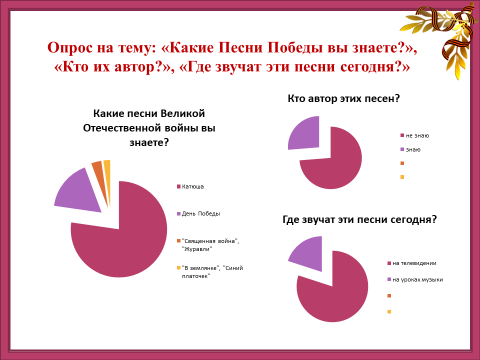 